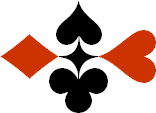 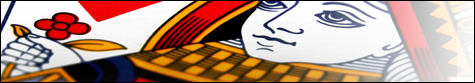 Serie 04 boekje 03 - West opent met 2 Bied beide handen - Antwoorden © Bridge Office Auteur: Thijs Op het Roodt

U bent altijd West en uw partner is Oost.
Indien niet anders vermeld passen Noord en Zuid.
Is het spelnummer rood dan bent u kwetsbaar.Biedsysteem toegepast bij de antwoorden
5542
Zwakke 2Stayman 4 kaart hoog, Jacoby hoge en lage kleurenPreëmptief  3 en 4 niveauBlackwood (0 of 3  - 1 of 4)
Heren gestroomlijndNa het eerste boekje vonden de cursisten dit zo leuk, dat ik maar de stoute schoenen heb aangetrokken en meerdere van deze boekjes ben gaan schrijven.

Het enthousiasme van de cursisten heeft mij doen besluiten om deze boekjes gratis aan iedereen die ze wil hebben, beschikbaar te stellen.

Ik heb bewust in eerste instantie geen antwoorden bij de boekjes gemaakt. Maar op veler verzoek toch met antwoorden.Ik zou het waarderen, wanneer u mijn copyright zou laten staan.

Mocht u aan of opmerkingen hebben, laat het mij dan weten.Ik wens u veel plezier met deze boekjes.
1♠HV7Noord

West     OostZuid♠4242♥8Noord

West     OostZuid♥AB765AB765♦AH875Noord

West     OostZuid♦B9632B9632♣AHV10Noord

West     OostZuid♣BB2121777
Bieding West

Bieding West
Bieding Oost
Bieding Oost
Bieding Oost
1212223255363PasPasWest is niet zo blij met het 3♦ bod oost. Maar hij biedt toch zijn 5kaart met 3♦. Oost heeft 7 punten en de minimaal 20 punten van oost biedt oost 5♦. Dit vindt west niet voldoende en biedt 6♦. Oost succes.2♠H7Noord

West     OostZuid♠VB63VB63♥AHNoord

West     OostZuid♥7676♦HB973Noord

West     OostZuid♦8585♣HVB9Noord

West     OostZuid♣87652876522020333
Bieding West

Bieding West
Bieding Oost
Bieding Oost
Bieding Oost
1212222 SA2PasPasMooi toch. Dat je met 20 punten niet in een manche komt. En maar goed ook. 3♦ is zwak en 2 Sans Atout is zwak. Mooi geboden ven beiden.3♠H75Noord

West     OostZuid♠863863♥AHVNoord

West     OostZuid♥B1094B1094♦HV1063Noord

West     OostZuid♦5252♣ H8Noord

West     OostZuid♣V532V5322020333
Bieding West

Bieding West
Bieding Oost
Bieding Oost
Bieding Oost
1212222 SA2PasPasVan hetzelfde laken en pak als spel 2. Beiden zwak. Zo snel mogelijk passen.4♠AH7Noord

West     OostZuid♠33♥A8742Noord

West     OostZuid♥1065310653♦ANoord

West     OostZuid♦B1082B1082♣HVB7Noord

West     OostZuid♣543254322121111
Bieding West

Bieding West
Bieding Oost
Bieding Oost
Bieding Oost
12122222PasPasNa het 2♥ bod van west, past oost met 1 puntje. Wel hebben ze een ♥ fit. Maar 4♥ is twijfelachtig. Ook hier, zeg nooit, nooit.5♠HV652Noord

West     OostZuid♠987987♥H8Noord

West     OostZuid♥9696♦AHB6Noord

West     OostZuid♦1098510985♣A2Noord

West     OostZuid♣B543B5432020111
Bieding West

Bieding West
Bieding Oost
Bieding Oost
Bieding Oost
12122222PasPasOost heeft echt niets in de soep te brokkelen, met zijn ene puntje. Wel hebben ze gelukkig een ♠ fit. 2♠ zal west wel maken, maar 4♠, daar heb ik mijn twijfels over.6♠A4Noord

West     OostZuid♠H7632H7632♥A98Noord

West     OostZuid♥743743♦AHV103Noord

West     OostZuid♦B765B765♣A95Noord

West     OostZuid♣HH2121777
Bieding West

Bieding West
Bieding Oost
Bieding Oost
Bieding Oost
12122232553Pas3Oost weet dat ze samen minimaal 27 punten hebben. Daarom biedt oost ook 5♦. Geen interesse in een slem. Anders had oost 4 Sans Atout geboden, om azen te vragen.7♠V5Noord

West     OostZuid♠87628762♥HV6Noord

West     OostZuid♥8754387543♦AHV97Noord

West     OostZuid♦1064310643♣HV3Noord

West     OostZuid♣--2121000
Bieding West

Bieding West
Bieding Oost
Bieding Oost
Bieding Oost
12122232PasPasJe moet hier in oost de 3♦ van west niet uitnemen door 3♥ te bieden. Stel west heeft een singelton ♥. Het is dan of in het verkeerde contract, of is het een slag meer maken. Prima pas van oost.8♠8Noord

West     OostZuid♠HV964HV964♥ANoord

West     OostZuid♥743743♦AHV5432Noord

West     OostZuid♦99♣AH62Noord

West     OostZuid♣V1098V10982020777
Bieding West

Bieding West
Bieding Oost
Bieding Oost
Bieding Oost
121222323334 SA35553PasPasWest biedt zijn ♦ en oost met zijn 7 punten, biedt zijn 5-kaart ♠. Maar hier is west  die bedacht heeft, dat oost best de 4e aas kan hebben met zijn 2♦ bod. Maar hij gaat over de 3 Sans Atout heen. Ook dat weet west, want hij schijnt ervan overtuigt te zijn dat er 6♦ in zit. En nu krijgt hij van oost te horen dat oost 0 of 3 azen heeft. Dat is dus 0 en heeft oost spijt. Rest hem om het contract 5♦ te plaatsen en oost veel succes te wensen.9♠AH987Noord

West     OostZuid♠B3B3♥V9Noord

West     OostZuid♥AH3AH3♦AH5Noord

West     OostZuid♦9864398643♣A106Noord

West     OostZuid♣9839832020888
Bieding West

Bieding West
Bieding Oost
Bieding Oost
Bieding Oost
121222223 SA3 SA3Pas3Ook met 8 punten biedt oost 2♦. West biedt zijn 5-kaart ♠, waarop oost besluit om 3 Sans Atout van te maken. Geen interesse in slem.10♠AV106432Noord

West     OostZuid♠9797♥HVNoord

West     OostZuid♥10871087♦VNoord

West     OostZuid♦AH1043AH1043♣AVBNoord

West     OostZuid♣105410542020777
Bieding West

Bieding West
Bieding Oost
Bieding Oost
Bieding Oost
1212222233333444Pas4Het is allen oost die weet dat er een manche in zit. Die moet west dus aan het bieden houden. Daarom herhaalt oost zijn ♦, waarmee hij een 5-kaart aangeeft. West herhaalt zijn ♠ en daar geeft hij een 6-kaart mee aan. Nu hebben ze de manche gevonden. Oost biedt met zijn 2-kaart ♠, 4♠. Mooi toch?